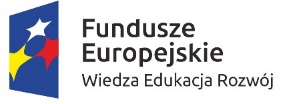 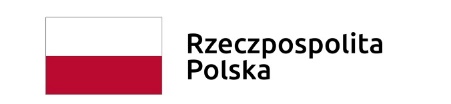 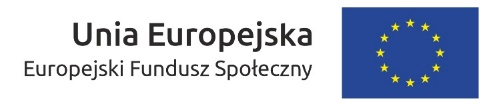 * 'Opis przedsięwzięcia' oznacza streszczenie opisu, o którym mowa w art. 37 ust. 3 ustawy o obszarach morskich RP i administracji morskiej
** Rozporządzenie Rady Ministrów z dnia 9 listopada 2010 r. w sprawie przedsięwzięć mogących znacząco oddziaływać na środowisko (Dz.U. 2010 nr 213 poz. 1397)Warmińsko-Mazurski Wojewódzki Konserwator Zabytków w OlsztynieData i sygnatura pisma:      04-08-2020, 6694/2020Podwale 1, 10-076 OlsztynData i sygnatura wpływu:  13-08-2020, INZ1.1.8100.7.8.1.2020Lp.Oznaczenie obszaruStreszczenie treściOpis przedsięwzięcia*Sposób uwzględnienia wnioskuUwagi wykonawcy planu1.1Obszar planuWarmińsko - Mazurski Wojewódzki Konserwator Zabytków w Olsztynie informuje, iż postanawia przekazać Delegaturze WUOZ w Elblągu zawiadomienia z 20.07.2020 r. Urzędu Morskiego w Gdyni w sprawie przystąpienia do sporządzania projektu planu zagospodarowania przestrzennego akwenu portu morskiego w Elblągu oraz morskich wód wewnętrznych Zalewu Wiślanego celem załatwienia wg kompetencji.Nie wymagany.Wniosek o charakterze informacyjnym.Grupa Inwestycyjna Zamel Sp. z o.o.Data i sygnatura pisma:      19-08-2020, brakul. Stoczniowa 2a, 82-300 ElblągData i sygnatura wpływu:  19-08-2020, INZ1.1.8100.7.8.2.2020Lp.Oznaczenie obszaruStreszczenie treściOpis przedsięwzięcia*Sposób uwzględnienia wnioskuUwagi wykonawcy planu2.1działki nr 90/37 i 90/36 obręb 0012W nawiązaniu do Państwa pisma prosimy o uwzględnienie w planie zagospodarowania przestrzennego naszej inwestycji polegającej na budowie na nabrzeżu suwnicy - wyciągarki o udźwigu 200 ton. Suwnica ma zostać wybudowana na działkach nr 90/37 i 90/36 obręb 0012 przy ul. Stoczniowej 2 w Elblągu.Nie wymagany.Uwzględniono. W projekcie planu ELB w wersji v.1 dla graniczącego akwenu wodnego oznaczonego w planie jako ELB.06.Ip ustalono funkcję podstawową Ip – funkcjonowanie portu, która polega na realizacji zadań związanych z funkcjonowaniem portu, jak prowadzenie działalności handlowej, przeładunkowej, usługowo-serwisowej, dystrybucyjno-logistycznej i innej. Funkcja ta ustanawia na akwenie priorytet dla inwestycji przedstawionej we wniosku.Marszałek Województwa Warmińsko-MazurskiegoData i sygnatura pisma:      17-08-2020, OW-XI.730.139.2020Emilii Plater 1, 10-562 OlsztynData i sygnatura wpływu:  25-08-2020, INZ1.1.8100.7.8.3.2020Lp.Oznaczenie obszaruStreszczenie treściOpis przedsięwzięcia*Sposób uwzględnienia wnioskuUwagi wykonawcy planu3.1Obszar planuPo rozpatrzeniu sprawy przestrzegając właściwości rzeczowej i miejscowej przekazuję do organu właściwego w sprawie Państwowemu Gospodarstwu Wodnemu Wody Polskie dokumentację: Burmistrz Miłakowa z dnia 3.08.2020 r., znak: RGT.6730.28.2020; Urząd Morski w Gdyni z dnia 20.07.2020 r., znak: INZ1.1.8100.6.3.2020.AC, Warmińsko-Mazurki Urząd Wojewódzki w Olsztynie z dnia 27.07.2020 r., znak IGR-II.7820.1.23.2019.Nie wymagany.Odrzucono - poza obszarem planu. Wniosek dotyczy obszaru poza granicami sporządzanego projektu planu ELBPismo nie ma charakteru wniosku do planu.ENERGA-OPERATOR SA Oddział w OlsztynieData i sygnatura pisma:      20-08-2020, EOP-6-036409-2020Tuwima 6, 10-950 OlsztynData i sygnatura wpływu:  27-08-2020, INZ1.1.8100.7.8.4.2020Lp.Oznaczenie obszaruStreszczenie treściOpis przedsięwzięcia*Sposób uwzględnienia wnioskuUwagi wykonawcy planu4.1Obszar planuInformację o istnieniu linii WN 110 KV, SN 15 kV, nn 0,4 kV oraz stacji transformatorowych należy zawrzeć w części opisowej oraz graficznej MPZP.Nie wymagany.Uwzględniono. W projekcie planu ELB w wersji v.1 na rysunku planu i w rozstrzygnięciach szczegółowych uwzględniono linie energetyczne. Stacje transformatorowe znajdują się poza obszarem projektu planu ELB. Projekt planu ELB dotyczy tylko obszaru wodnego.4.2relacja  Nowy Dwór Gdański - Cedry oraz EC Elbląg - Gdańsk BłoniaZe względu na rosnące zapotrzebowanie na energię elektryczną oraz zwiększenie bezpieczeństwa elektroenergetycznego planowana jest przebudowa 2-torowej linii napowietrznej WN 110 kV relacji Nowy Dwór Gdański - Cedry oraz EC Elbląg - Gdańsk Błonia po nowej trasie. Na etapie opracowywania Planów Miejscowych  na potrzeby infrastruktury elektroenergetycznej należy zagwarantować niezbędne rezerwy terenów. Szczegółowy nowych tras linii 110 kV należy uzyskać od ENERGA Invest Sp. z o.o.Nie dołączono do wniosku.Uwzględniono. W projekcie planu ELB w wersji v.1 na mapie uwarunkowań, rysunku planu i w rozstrzygnięciach szczegółowych uwzględniono linie energetyczne. Projekt planu ELB nie obejmuje obszaru lądowego, przez co projekt planu nie obowiązują takie same uprawnienia jak MPZP.4.3Obszar planuW projekcie MPZP należy wyznaczyć pasy terenu ochrony funkcyjnej linii napowietrznych, dla linii WN - 110 kV o szerokości po 20 m od osi linii w obie strony, a dla linii SN 15 kV o szerokości po 7,0 m od osi linii w obie strony. Określenie pasu terenu ochrony funkcyjnej linii napowietrznej wynika z konieczności zachowania obostrzeń wokół istniejącej linii, zmiany przeznaczenia terenów i zasad ich zagospodarowania i zabudowy.Nie wymagany.Uwzględniono. W projekcie planu ELB w wersji v.1. wprowadzono zapis do ustaleń ogólnych (§ 7, ust. 4) o brzemieniu: „Ustala się pas ochrony funkcyjnej linii napowietrznej wzdłuż projektowanych i istniejących elementów liniowych infrastruktury elektroenergetycznej w poziomie:  1) dla linii kablowych WN – 40,0 m (po 20 m po każdej ze stron od osi linii);  2) dla linii kablowych SN – 14 m (po 7  m po każdej ze stron od osi linii).”4.4Obszar planuW pasach terenu ochrony funkcyjnej linii napowietrznych oraz w wyznaczonych miejscach lokalizacji urządzeń elektroenergetycznych zapisy MPZP powinny zabronić nasadzania drzew i wysokich krzewów, wznoszenia budowli, budowy ogrodzeń, zabudowy urządzeń komunikacyjnych, składowania wszelkich odpadów, piasku i ziemi, bez wcześniejszego uzgodnienia w lokalnej siedzibie Energa-Operator SA.Nie wymagany.Nie uwzględniono. Wniosek dotyczy obszarów poza granicami sporządzanego projektu planu ELB. Obszar projektu planu ELB stanowi obszar wodny przedstawiony na rysunku planu.4.5Obszar planuZagospodarowanie terenu powinno uwzględniać istniejące urządzenia elektroenergetyczne z uwzględnieniem obowiązujących norm i przepisów.Nie wymagany.Uwzględniono. W projekcie planu ELB w wersji v.1 na mapie uwarunkowań i w rozstrzygnięciach szczegółowych uwzględniono istniejące urządzenia elektroenergetyczne.4.6Obszar planuW przypadku konieczności przebudowy urządzeń (w szczególności dotyczy to wysokości zawieszenia przewodów nad lustrem wody oraz głębokością zakopania linii kablowych), warunki techniczne ich przebudowy zostaną wydane po wystąpieniu Wnioskodawcy do ENERGA - OPERATOR SA z wnioskiem o podanie warunków przebudowy kolizji. Koszty przebudowy ponosi wnioskodawca wprowadzający zmiany w istniejącym zagospodarowaniu terenu.Nie wymagany.Wniosek o charakterze informacyjnym. Przepisy odrębne dotyczące obszaru projektu planu ELB są wiążące i nie są powtarzane w projekcie planu ELB. Projekt planu ELB reguluje w ustaleniach ogólnych, że  „(§ 16) Wszelkie zmiany sposobu zagospodarowania i użytkowania akwenów niewymagające uzyskania pozwolenia na budowę należy uzgodnić z terenowymi organami administracji morskiej, z wyłączeniem sposobów użytkowania regulowanych na mocy odrębnych przepisów”.4.7Obszar planuNa potrzeby infrastruktury elektroenergetycznej służącej do zasilenia w energię elektryczną terenów objętych opracowaniem MPZP należy dopuścić możliwość budowy sieci i obiektów infrastruktury elektroenergetycznej na całym terenie objętym opracowanym planem lub wyznaczyć szczegółowe trasy/korytarze techniczne do prowadzenia niezbędnego uzbrojenia. Szczegóły takiego rozwiązania należy na roboczo uzgadniać w EOP.Nie wymagany.Uwzględniono. W projekcie planu ELB w wersji v.1 we wszystkich akwenach funkcją dopuszczalną jest funkcja I – infrastruktura techniczna. W ustaleniach ogólnych, „§ 7. 1. Dopuszcza się realizację wybranych elementów liniowych, co obejmuje:   5) układanie linii kablowych we wszystkich akwenach”.4.8Obszar planuPrzyłączenie odbiorców do sieci elektroenergetycznej będzie następowało na ogólnych zasadach przyłączania odbiorców wynikających z obowiązujących Ustaw i rozporządzeń wykonawczych.Nie wymagany.Wniosek o charakterze informacyjnym. Projekt planu ELB nie reguluje zasad przyłączania odbiorców do sieci elektroenergetycznej, jest to regulowane przepisami odrębnymi. Projekt planu ELB dotyczy tylko obszaru wodnego.  Przepisy odrębne dotyczące obszaru projektu planu ELB są wiążące i nie są powtarzane w projekcie planu ELB. Projekt planu ELB reguluje w ustaleniach ogólnych, że  „(§ 16) Wszelkie zmiany sposobu zagospodarowania i użytkowania akwenów niewymagające uzyskania pozwolenia na budowę należy uzgodnić z terenowymi organami administracji morskiej, z wyłączeniem sposobów użytkowania regulowanych na mocy odrębnych przepisów”.4.9Obszar planuW części opisowej MPZP dla urządzeń elektroenergetyczny należy uwzględnić zapisy umożliwiające konserwację, remont, modernizację, rozbudowę, przebudowę, nadbudowę oraz montaż istniejących sieci, obiektów i urządzeń infrastruktury technicznej oraz budowę nowych sieci i urządzeń infrastruktury technicznej w całym obszarze opracowania planu.Nie wymagany.Uwzględniono. W projekcie planu ELB w wersji v.1 występuję funkcja I – infrastruktura techniczna, której definicja brzmi: infrastruktura techniczna  oznacza: a)możliwość układania i utrzymywania kabli energetycznych i telekomunikacyjnych,   b)możliwość układania i utrzymania kolektorów zrzutowych, poborowych i rurociągów przesyłowych/produktowych,   c) możliwość lokalizacji innych obiektów nie wchodzących w skład infrastruktury portowej, służących: bezpieczeństwu żeglugi, obronności, poszukiwaniu, rozpoznawaniu złóż kopalin lub wydobywaniu i przesyłowi kopalin. Funkcja ta ustanawia na obszarze planu możliwość prowadzenia działalności przedstawionej we wniosku.Stokota Sp. z o.o.Data i sygnatura pisma:      08-09-2020, brakNiska 2, 82-300 ElblągData i sygnatura wpływu:  08-09-2020, INZ1.1.8100.7.8.5.2020Lp.Oznaczenie obszaruStreszczenie treściOpis przedsięwzięcia*Sposób uwzględnienia wnioskuUwagi wykonawcy planu5.1Obszar planuNasza działalność wiodąca to: • Stokota – produkcja cystern paliwowych i innych z aluminium i stali • Metal Service Center Polska – produkcja konstrukcji stalowych i aluminiowych. Nie planujemy w najbliższym czasie ingerencji w działki znajdujące się na wodzie (budowa pomostów, posadowienie dźwigów na wodzie itp.). Planujemy w przyszłości produkcję innych konstrukcji, które mogą wymagać wysyłki z firmy przez wodowanie na kanał portowy i spławianie barkami drogą rzeczą lub morską.Nie wymagany.Uwzględniono. W projekcie planu ELB w wersji v.1 dla graniczącego akwenu wodnego oznaczonego w planie jako ELB.06.Ip ustalono funkcję podstawową Ip – funkcjonowanie portu, która polega na realizacji zadań związanych z funkcjonowaniem portu, jak prowadzenie działalności handlowej, przeładunkowej, usługowo-serwisowej, dystrybucyjno-logistycznej i innej.5.2Obszar planuProsimy wziąć pod uwagę, że jest nam niezbędny nieutrudniony dostęp do kanału portowego, tak jak ma to miejsce dotychczas: • bezpośredni dostęp w cel wodowania np. po szynach, pochylni itp. • dostęp dla dźwigów drogowych do krawędzi nabrzeża i możliwość manewrowania ramieniem nad wodą w celu podania ładunków na barki, statki itp.Nie wymagany.Uwzględniono. W projekcie planu ELB w wersji v.1 dla graniczącego akwenu wodnego oznaczonego w planie jako ELB.06.Ip ustalono funkcję podstawową Ip – funkcjonowanie portu, która polega na realizacji zadań związanych z funkcjonowaniem portu, jak prowadzenie działalności handlowej, przeładunkowej, usługowo-serwisowej, dystrybucyjno-logistycznej i innej.5.3Działki 90/19, 90/20, 90/21, 90/31Na działkach 90/19, 90/20, 90/21 oraz 90/31 są umiejscowione nasze hale produkcyjne, Produkcja jest wywożona drogą lądową i wodną.Nie wymagany.Uwzględniono. W projekcie planu ELB w wersji v.1 dla graniczącego akwenu wodnego oznaczonego w planie jako ELB.06.Ip ustalono funkcję podstawową Ip – funkcjonowanie portu, która polega na realizacji zadań związanych z funkcjonowaniem portu, jak prowadzenie działalności handlowej, przeładunkowej, usługowo-serwisowej, dystrybucyjno-logistycznej i innej.5.4Działka 90/80Na działce 90/80 o powierzchni ok. 24 000 m2 Elbląg ul. Niska 2 – obecnie niezabudowanej, w najbliższym czasie planujemy budowę kolejnej hali produkcyjnej. W związku z tym planujemy znaczący wzrost zatrudnienia i produkcji, a co za tym idzie również zwiększenie obciążenia transportami drogi wodnej z nabrzeża przyległego do naszej działki nr 90/31.Nie wymagany.Uwzględniono. W projekcie planu ELB w wersji v.1 dla graniczącego akwenu wodnego oznaczonego w planie jako ELB.06.Ip ustalono funkcję podstawową Ip – funkcjonowanie portu, która polega na realizacji zadań związanych z funkcjonowaniem portu, jak prowadzenie działalności handlowej, przeładunkowej, usługowo-serwisowej, dystrybucyjno-logistycznej i innej.Elbląskie Przedsiębiorstwo Wodociągów i Kanalizacji Sp. z .o.oData i sygnatura pisma:      31-08-2020, 100.200.210.A4-62/2020/5335Rawska 2-4, 82-300 ElblągData i sygnatura wpływu:  09-09-2020, INZ1.1.8100.7.8.6.2020Lp.Oznaczenie obszaruStreszczenie treściOpis przedsięwzięcia*Sposób uwzględnienia wnioskuUwagi wykonawcy planu6.1Obszar planuPrzy sporządzaniu projektu planu zagospodarowania przestrzennego akwenów portu morskiego należy uwzględnić i zachować wszystkie występujące wyloty miejskiej kanalizacji deszczowej do rzeki Elbląg oraz wylot kanalizacji z terenu oczyszczalni przy ul. Mazurskiej + wylot awaryjny ϕ 800 przy ul. Mazurskiej.Nie wymagany.Uwzględniono. W projekcie planu ELB w wersji v.1 na mapie uwarunkowań i w rozstrzygnięciach szczegółowych uwzględniono występujące wyloty.GLENPORT sp. z o.o.Data i sygnatura pisma:      08-09-2020, brakPortowa 4, 82-300 ElblągData i sygnatura wpływu:  10-09-2020, INZ1.1.8100.7.8.7.2020Lp.Oznaczenie obszaruStreszczenie treściOpis przedsięwzięcia*Sposób uwzględnienia wnioskuUwagi wykonawcy planu7.1Działka nr 4 obr. 0013Niniejszym wnioskujemy o wyprostowanie linii nabrzeża na jej uskoku.Nie wymagany.Nie uwzględniono. Wyprostowanie linii nabrzeża wykracza poza kompetencje projektu planu ELB. Projekt planu ELB reguluje w ustaleniach ogólnych, że  „(§16) Wszelkie zmiany sposobu zagospodarowania i użytkowania akwenów niewymagające uzyskania pozwolenia na budowę należy uzgodnić z terenowymi organami administracji morskiej, z wyłączeniem sposobów użytkowania regulowanych na mocy odrębnych przepisów”.7.2Działka nr 4 obr. 0013Niniejszym wnioskujemy o wskazanie lokalizacji polerów na wyprostowanym nabrzeżu.Nie wymagany.Nie uwzględniono. Skala projektu planu ELB wynosi 1:5 000. W tejże skali wyznaczenie dokładnej lokalizacji polerów jest niemożliwe. Dodatkowo, polary lokalizuje się na obszarze lądowym, przez co jest poza obszarem projektu planu ELB. Projekt planu ELB dotyczy tylko obszaru wodnego.7.3Działka nr 4 obr. 0013Niniejszym wnioskujemy o przełożenie kabli Energa Kogeneracja Sp. z o.o. poza teren Glenport Sp. z o.o. lub zagłębienie ich poniżej toru wodnego.Nie wymagany.Nie uwzględniono. Przełożenie kabli czy zagłębienie ich poniżej toru wodnej wykracza poza kompetencje projektu planu ELB. Projekt planu ELB reguluje w ustaleniach ogólnych, że  „(§ 16) Wszelkie zmiany sposobu zagospodarowania i użytkowania akwenów niewymagające uzyskania pozwolenia na budowę należy uzgodnić z terenowymi organami administracji morskiej, z wyłączeniem sposobów użytkowania regulowanych na mocy odrębnych przepisów”.7.4Działka nr 187 obr. 0001Niniejszym wnioskujemy o przesunięcie wylotu kanalizacji burzowej z terenu Grupy Żywiec S.A. - Browar Elbląg oraz z ulicy Portowej poza teren należący do Glenport Sp. z o.o.Nie wymagany.Nie uwzględniono. Przesunięcie wylotu kanalizacji burzowej wykracza poza kompetencje projektu planu ELB. Projekt planu ELB reguluje w ustaleniach ogólnych, że  „(§ 16) Wszelkie zmiany sposobu zagospodarowania i użytkowania akwenów niewymagające uzyskania pozwolenia na budowę należy uzgodnić z terenowymi organami administracji morskiej, z wyłączeniem sposobów użytkowania regulowanych na mocy odrębnych przepisów”.7.5Działka nr 187 obr. 0001Niniejszym wnioskujemy o uwzględnienie w planie zagospodarowania przestrzennego planowanego wylotu kanalizacji burzowej na działce nr 187.Nie wymagany.Uwzględniono. W projekcie planu ELB w wersji v.1 w rozstrzygnięciach szczegółowych dla akwenu ELB.17.Ip dodano zapis dotyczący lokalizacji wylotu kanalizacji burzowej.7.6Nabrzeże WschodnieNiniejszym wnioskujemy o wyjaśnienie kwestii długości Nabrzeża Wschodniego.Nie wymagany.Nie uwzględniono. Wyjaśnienie kwestii długości Nabrzeża Wschodniego wykracza poza kompetencje projektu planu ELB. Projekt planu ELB reguluje w ustaleniach ogólnych, że  „(§ 16) Wszelkie zmiany sposobu zagospodarowania i użytkowania akwenów niewymagające uzyskania pozwolenia na budowę należy uzgodnić z terenowymi organami administracji morskiej, z wyłączeniem sposobów użytkowania regulowanych na mocy odrębnych przepisów”.Placówka Straży Granicznej w ElbląguData i sygnatura pisma:      10-09-2020, brakKotwicza 2, 82-300 ElblągData i sygnatura wpływu:  10-09-2020, INZ1.1.8100.7.8.8.2020Lp.Oznaczenie obszaruStreszczenie treściOpis przedsięwzięcia*Sposób uwzględnienia wnioskuUwagi wykonawcy planu8.1Obszar planuUprzejmie informuję, że w części dotyczącej morskich wód wewnętrznych portu Elbląg ustanowiono morskie przejście graniczne.Nie wymagany.Uwzględniono. W projekcie planu ELB w wersji v.1. utworzono akwen ELB.07.B, usytuowany na wysokości pływającego pomostu Straży Granicznej w Elblągu, o funkcji podstawowej obronność i bezpieczeństwo państwa. Definicja tejże funkcji to: realizacja zadań mających na celu utrzymanie obrony i bezpieczeństwa państwa, w szczególności wykonywanie zadań związanych z utrzymaniem bezpieczeństwa zewnętrznego, obejmujących ochronę granic państwowych na lądzie i morzu, organizowanie i dokonywanie kontroli ruchu granicznego oraz zapewnianie bezpieczeństwa w komunikacji międzynarodowej i porządku publicznego w obszarze przejścia granicznego. Funkcja ta ustanawia na akwenie priorytet dla działalności przedstawionej we wniosku.8.2Działka nr 625/4 obręb 0014Uprzejmie informuję, że w części dotyczącej morskich wód wewnętrznych portu Elbląg na działce nr 625/4, obręb 14, przy ul. Kotwiczej 2 usytuowano budynki Placówki Straży Granicznej w Elblągu.Nie wymagany.Nie uwzględniono.  Wymieniona lokalizacja znajdują się poza obszarem projektu planu ELB. Projekt planu ELB stanowi tylko obszar wodny. Z obszarem graniczy akwen ELB.07.B.8.3Działki nr 151 i 625/4 obręb 0014Uprzejmie informuję, że w części dotyczącej morskich wód wewnętrznych portu Elbląg w bezpośrednim styku rzeki Elbląg oraz działki nr 151 obręb 14 sąsiadującej od strony wody z działka nr  625/4 usytuowano punkt odpraw granicznych z pływającym pomostem złożonym z dwóch elementów betonowo - metalowych o wymiarach 12 x 3 m każdy, umocowanych do czterech pali metalowych i którego funkcją podstawową jest realizacja ustawowych zadań Straży Granicznej związanych z kontrolą ruchu granicznego oraz cumowaniem lekkiej jednostki pływającej Straży Granicznej.Nie wymagany.Uwzględniono. W projekcie planu ELB w wersji v.1. utworzono akwen ELB.07.B, usytuowany na wysokości pływającego pomostu Straży Granicznej w Elblągu, o funkcji podstawowej obronność i bezpieczeństwo państwa. Definicja tejże funkcji to: realizacja zadań mających na celu utrzymanie obrony i bezpieczeństwa państwa, w szczególności wykonywanie zadań związanych z utrzymaniem bezpieczeństwa zewnętrznego, obejmujących ochronę granic państwowych na lądzie i morzu, organizowanie i dokonywanie kontroli ruchu granicznego oraz zapewnianie bezpieczeństwa w komunikacji międzynarodowej i porządku publicznego w obszarze przejścia granicznego. Funkcja ta ustanawia na akwenie priorytet dla działalności przedstawionej we wniosku.Energa Kogeneracja Sp. z o.o.Data i sygnatura pisma:      08-09-2020, EKO-MR-000127-2020Elektryczna 20A, 82-300 ElblągData i sygnatura wpływu:  17-09-2020, INZ1.1.8100.7.8.9.2020Lp.Oznaczenie obszaruStreszczenie treściOpis przedsięwzięcia*Sposób uwzględnienia wnioskuUwagi wykonawcy planu9.1Działka nr 180/4 obręb 0001Wykorzystanie nabrzeża nad rzeką Elbląg i bocznicy kolejowej na terenie Spółki do przeładunku towarów i/lub udostępnienia nabrzeża nad rzeką Elbląg i bocznicy kolejowej dla ruchu turystycznego (cumowania statków wycieczkowych, jachtów) wzdłuż działki geodezyjnej nr 180/4, obręb 1, na której zlokalizowana jest elektrociepłownia.Nie wymagany.Uwzględniono częściowo. W projekcie planu ELB wzdłuż działki geodezyjnej nr 180/4 obręb 1 przebiegają 2 akweny – ELB.01.T i ELB.17.Ip. Dla akwenu ELB.01.T ustanowiono funkcję podstawową transport. W akwenie ELB.01.T zabroniona jest realizacja funkcji funkcjonowanie portu – Ip, natomiast dopuszczalna jest realizacja turystyki, sportu i rekreacji – S. Dla akwenu ELB.17.Ip ustanowiono funkcję podstawową funkcjonowanie portu - Ip, która polega na realizacji zadań związanych z funkcjonowaniem portu, jak prowadzenie działalności handlowej, przeładunkowej, usługowo-serwisowej, dystrybucyjno-logistycznej i innej. Funkcja ta ustanawia na tym akwenie priorytet dla przeładunku towarów. W akwenie ELB.17.Ip cumowanie statków wycieczkowych, jachtów jest zabronione jeśli związane jest z funkcją turystyka, sport i rekreacja – funkcja ta oznacza uprawianie turystyki wodnej, sportów i rekreacji przy wykorzystaniu jednostek pływających, w  tym inne formy uprawiania turystyki i rekreacji, w szczególności wędkarstwo rekreacyjne czy zawody sportowe. W akwenie ELB.17.Ip obowiązuje zakaz budowy i utrzymania miejsc przeznaczonych do cumowania lub wodowania turystycznych jednostek pływających.9.2Działka nr 180/4 obr. 0001Budowa promenady nadrzecznej jako jeden z elementów zagospodarowania terenu Spółki pod kątem stworzenia kompleksu kongresowo-muzealno-rozwojowego, otwierającego Spółkę na miasto i rzekę z muzeum energetyki z wykorzystaniem istniejącej zabytkowej lub wyłączonej infrastruktury.Nie wymagany.Nie uwzględniono. Wymieniona inwestycja zlokalizowana jest na obszarze lądowym. Projekt planu ELB dotyczy tylko obszaru wodnego. Z obszarem lądowym graniczy akwen ELB.17.Ip, na którym możliwy jest przeładunek.9.3rzeka ElblągWykorzystanie entalpii rzeki Elbląg do produkcji ciepła (wielkoskalowa pompa ciepła).Nie wymagany.Uwzględniono. W projekcie planu ELB w wersji v.1. wyznaczono akwen ELB.01.T o funkcji podstawowej transport, w którym jedną z funkcji dopuszczalnych jest pozyskiwanie energii odnawialnej (E). W rozstrzygnięciach szczegółowych do karty akwenu ELB.01.T wprowadzono ograniczenia dla funkcji pozyskiwanie energii odnawialnej (E) - ogranicza się wykonywanie funkcji do odcinka od 7 do 9 kilometra rzeki Elbląg.9.4rzeka ElblągPogłębienie i odmulenie koryta rzeki Elbląg na odcinku od rozwidlenia rzeki Elbląg z Kanałem Jagiellońskim do północnego odcinka działki geodezyjnej nr 85 (obręb 1) lub nawet do ujścia starorzecza do rzeki Elbląg (działka geodezyjna nr 20/3, obręb 1).Nie wymagany.Nie uwzględniono. Pogłębienie, odmulenie koryta rzeki Elbląg wykracza poza kompetencje projektu planu ELB.9.5Działki nr 81 i 20/3 obr. 0001Pogłębienie i oczyszczenie z roślinności odpływu ze starorzecza rzeki Elbląg (działki geodezyjne nr 81 i 20/3, obręb 1).Nie wymagany.Nie uwzględniono. W ramach projektu planu ELB w wersji v.1 nastąpiła zmiana granic projektu planu, starorzecze znalazło się poza obszarem projektu planu ELB.Zakład Usług Technicznych MEGA Sp. z o.o.Data i sygnatura pisma:      14-09-2020, brakHetmańska 15L, 82-300 ElblągData i sygnatura wpływu:  14-09-2020, INZ1.1.8100.7.8.10.2020Lp.Oznaczenie obszaruStreszczenie treściOpis przedsięwzięcia*Sposób uwzględnienia wnioskuUwagi wykonawcy planu10.1Działki nr 41/4, 90/31, 90/45, 90/49, 90/53, 90/25Wniosek informacyjny o planowanych inwestycjach: • przebudowa infrastruktury GPS przy bud. C51 (dz. nr 41/4) • rozbudowa obiektu bud. A27 (dz. nr 90/31) • rozbudowa obiektu bud. C38 (dz. nr 90/45, 90/49) • wiata magazynowa na butle z gazem technicznym przy bud. C18 (dz. nr 90/53) • przebudowa dołów wapiennych przy bud. C18 (dz. nr 90/25)Nie wymagany.Uwzględniono. W projekcie planu ELB w wersji v.1. na obszarze wodnym graniczącym z wyżej wymienionymi inwestycjami lądowymi zlokalizowany jest akwen ELB.06.Ip. Ustanowiono dla niego funkcję podstawową Ip – funkcjonowanie portu, która polega na realizacji zadań związanych z funkcjonowaniem portu, jak prowadzenie działalności handlowej, przeładunkowej, usługowo-serwisowej, dystrybucyjno-logistycznej i innej.Prezydent Miasta ElblągData i sygnatura pisma:      09-09-2020, DUA-P.6724.19.2020.ALŁączności 1, 82-300 ElblągData i sygnatura wpływu:  15-09-2020, INZ1.1.8100.7.8.11.2020Lp.Oznaczenie obszaruStreszczenie treściOpis przedsięwzięcia*Sposób uwzględnienia wnioskuUwagi wykonawcy planu11.1rzeka Elbląg w granicach portu i miastaWnioskujemy o wprowadzenie ustaleń zapewniających możliwość prowadzenia inwestycji portowych na całej długości rzeki Elbląg po obu jej stronach - wschodniej i zachodniej, znajdujących się w granicach portu i miasta; inwestycje te głównie związane byłyby z instalacjami hydrotechnicznymi, umocnieniami nabrzeży, pogłębianiem przy nabrzeżach, jak również budową terminali i marin.Nie wymagany.Uwzględniono. W projekcie planu portu ELB w wersji v.1. wprowadzono funkcję sztuczne wyspy i konstrukcje – W, której definicja stanowi: wznoszenie i wykorzystywanie sztucznych wysp konstrukcji i urządzeń. We wszystkich akwenach projektu planu ELB w wersji v.1. dopuszczono funkcję sztuczne wyspy i konstrukcje – W jako funkcję dopuszczalną. Prowadzenie takowych działań inwestycyjnych musiałoby brać pod uwagę funkcję podstawową danego akwenu w projekcie planu ELB.11.2Działki nr 3 i 4 obr.13Wnioskujemy o wprowadzenie ustaleń dotyczących lokalizacji obszaru budowy obrotnicy dla statków o średnicy do 180 metrów na działce nr 3 i 4 obręb 13, tj. wejściu Kanału Jagiellońskiego na 7- 8 kilometrze rzeki Elbląg, w zakresie której należałoby uwzględnić pogłębienie toru wodnego i umocnienie nabrzeży wraz z linią brzegową rzeki Elbląg i po części Kanału Jagielońskiego.Nie wymagany.Uwzględniono częściowo. W projekcie planu portu ELB w wersji v.1 wprowadzono do akwenu ELB.01.T. obrotnice o średnicy do 180 metrów. Pogłębienie toru wodnego, umocnienie nabrzeży wykracza poza kompetencje projektu planu ELB.11.3Działki nr 184,186,189,191,187/4,193,192/3,195/5,196,195/6 obr. 0025Wnioskujemy o wprowadzenie ustaleń dotyczących terminala przeładunkowego nr 2 przy rzece Elbląg na jej 10 kilometrze wraz z placami przeładunkowymi i bocznicą kolejową na działkach 184,186,189,191,187/4,193,192/3,195/5,196,195/6 obręb 25; projektowana inwestycja wymagałaby budowy nabrzeża o długości ok. 500 metrów w miejscu obecnego wału oraz budowę terminala.Nie dołączono do wniosku.Uwzględniono. W projekcie planu ELB w wersji v.1. ustanowiono akwen ELB.22.Ip o funkcji podstawowej funkcjonowanie portu – Ip, który jest akwenem zarezerwowanym pod terminal przeładunkowy nr 2.11.47 km rzeki ElblągWnioskujemy o wprowadzenie ustaleń budowy nabrzeża przeładunkowego przy obecnym terminalu i Jachtklubie Elbląg o długości ok. 150 m na 7 kilometrze rzeki.Nie dołączono do wniosku.Uwzględniono częściowo. Nabrzeża zlokalizowane są na obszarze lądowym i znajdują się poza obszarem projektu planu ELB. W projekcie planu ELB w wersji v.1 wyznaczono akwen ELB.18.Ip o funkcji podstawowej funkcjonowanie portu – Ip. Akwen ten umożliwia prowadzenie przeładunku statków.11.54-8 km rzeki ElblągWnioskujemy o wprowadzenie ustaleń modernizacji i budowy nabrzeży dla jednostek turystycznych, jachtów i łodzi motorowych począwszy od 4 do 8 kilometra rzeki po obu jej stronach.Nie dołączono do wniosku.Uwzględniono częściowo. Nabrzeża zlokalizowane są na obszarze lądowym i znajdują się poza obszarem projektu planu ELB. W projekcie planu ELB w wersji v.1 wyznaczono akweny o funkcji podstawowej mariny – Sm. Są to akweny ELB.08.Sm, ELB.09.Sm, ELB.15.Sm, ELB.16.Sm. W akwenach kulturowe waterfronty – Ds. możliwe jest wykorzystanie akwenów do uprawniania turystyki, sportów wodnych i rekreacji. Są to akweny ELB.04.Ds i ELB.05.Ds.11.6rzeka Elbląg w granicach miastaWnioskujemy, żeby na całej długości rzeki Elbląg w granicach miasta, będącej wewnętrznymi wodami morskimi, nabrzeże przeznaczone było pod funkcje portowe o charakterze przemysłowo-usługowym oraz pod funkcje o charakterze turystyczno-rekreacyjnym m.in. w takich  obszarach jak: Stare Miasto, Wyspa Spichrzów, wyspa na rzece Elbląg i baseny jachtowe.Nie wymagany.Uwzględniono częściowo. W projekcie planu ELB w wersji v.1. akweny wodne graniczące z obszarem Starego Miasta i wyspy spichrzów mają funkcję podstawową Ds. – kulturowe waterfronty. W tych akwenach funkcją dopuszczalną jest turystyka, sport i rekreacja – S. W akwenach będących basenami jachtowymi wyznaczono funkcję podstawową mariny – Sm. Wyspa na rzece Elbląg przedzielona starorzeczem rzeki Elbląg w podakwnie graniczącym ma funkcję turystyka sport i rekreacja - S. W akwenach graniczących z obszarami przemysłowo-przeładunkowymi wyznaczono dla nich funkcję podstawową funkcjonowanie portu – Ip. Natomiast w akwenach graniczących z obszarami lądowymi o nieokreślonym wykorzystaniu ustanowiono funkcje rezerwa dla przyszły rozwój – P.11.7Obszar planuWnioskujemy aby uwzględnić system monitorowania skażeń substancjami ropopochodnymi pochodzącymi z przypadkowych rozlewów związanych z ruchem jednostek pływających.Nie wymagany.Nie uwzględniono. System monitorowania skażeń substancjami ropopochodnymi wykracza poza kompetencje projektu planu ELB.11.8Obszar planuWnioskujemy, aby jednostki znajdujące się w porcie powinny  mieć możliwość pozbycia się zanieczyszczeń w wyznaczonym miejscu. Należy określić miejsce odbioru wód zaolejonych.Nie wymagany.Nie uwzględniono. Odbiór wód zaolejonych odbywa się na nabrzeżu. W akwenach projektu planu ELB o funkcji podstawowej Ip realizować można zadania  związane z funkcjonowaniem portu, jak prowadzenie działalności handlowej, przeładunkowej, usługowo-serwisowej, dystrybucyjno-logistycznej i innej.11.9Obszar planuWnioskujemy aby planowane przeznaczenie obszarów nie powinno zakłócać funkcji wód przybrzeżnych, jaką jest odbiór oczyszczonych ścieków i wód deszczowych.Nie wymagany.Uwzględniono. Odbiór oczyszczonych ścieków i wód deszczowych w projekcie planu ELB w wersji v.1. jest zdefiniowane jako funkcja I –„ infrastruktura techniczna. W skład infrastruktury technicznej wchodzi: a) możliwość układania i utrzymywania kabli energetycznych i telekomunikacyjnych, b) możliwość układania i utrzymania kolektorów zrzutowych, poborowych i rurociągów przesyłowych/produktowych,   c) możliwość lokalizacji innych obiektów nie wchodzących w skład infrastruktury portowej, służących: bezpieczeństwu żeglugi, obronności, poszukiwaniu, rozpoznawaniu złóż kopalin lub wydobywaniu i przesyłowi kopalin”. Na całym obszarze planu ELB funkcja infrastruktura techniczna jest dopuszczalna.11.10Obszar planuWnioskujemy, aby uwzględnić zasięg obszarów zagrożonych powodzią. W związku z występowaniem tzw. cofki od strony morza należy przewidzieć działania mające na celu ochronę brzegu, poprzez nadanie odpowiedniej funkcji dopuszczalnej lub wprowadzenie stosowanych zapisów.Nie wymagany.Uwzględniono. W charakterystyce uwarunkowań do projektu planu ELB uwzględniono mapę zasięgów obszarów zagrożonych powodzią. W projekcie planu ELB w wersji v.1. wprowadzono funkcję J – ochrona przeciwpowodziowa, która oznacza  zapewnienie przestrzeni dla działań służących zapobieganiu powodzi i ochronie przed powodzią zgodnie z ustawą z dnia 20 lipca 2017 r. Prawo Wodne (Dz. U. z 2021r. poz. 624, 784). Jest to funkcja dopuszczalna na akwenach graniczących z obszarem lądowym zagrożonych powodzią.11.11Obszar planuWnioskujemy, aby zwrócić uwagę na prace pogłębiarskie w porcie oraz ustalić zasady odprowadzania i składania urobku z obszaru objętego projektem planu oraz zweryfikować czy na dnie obszaru, objętego sporządzeniem projektu planu, nie stwierdzono występowania materiałów niebezpiecznych i zanieczyszczeń.Nie wymagany.Uwzględniono częściowo. We wszystkich akwenach projektu planu ELB w wersji v.1. o funkcji podstawowej T, Ip, Ds, Sm i S dopuszczono funkcję sztuczne wyspy i konstrukcje (W), która ogranicza wznoszenie sztucznych wysp, konstrukcji i urządzeń do służących realizacji funkcji podstawowej na danym akwenie. Odkładanie urobku na obszarze projektu planu ELB jest zabronione. Przepisy odrębne dotyczące obszaru projektu planu ELB są wiążące i nie są powtarzane w projekcie planu ELB. Projekt planu ELB reguluje w ustaleniach ogólnych, że  „(§ 16) Wszelkie zmiany sposobu zagospodarowania i użytkowania akwenów niewymagające uzyskania pozwolenia na budowę należy uzgodnić z terenowymi organami administracji morskiej, z wyłączeniem sposobów użytkowania regulowanych na mocy odrębnych przepisów”.11.12Obszar planuWnioskujemy, aby wskazać miejsca przeznaczone do odkładania urobku pochodzącego z prac pogłębiarskich. Zaleca się, aby były to tereny o niskich rzędnych nad poziomem morza, np. zagrożone podtopieniami lub powodzią lub o słabych/złych warunkach geotechnicznych. Odkład urobku nie może zmieniać stosunków wodnych danego obszaru, ani wpływać ze szkodą dla gruntów sąsiednich. W związku z czym planując racjonalne wykorzystanie obszarów, należy uwzględnić potrzeby wynikające z potencjalnych miejsc odkładania urobku w ich obszarze tak, aby zminimalizować zagrożenia zarówno dla cennych przyrodniczo obszarów, jak i dla uniknięcia konfliktów z innymi użytkownikami obszaru.Nie wymagany.Odrzucono - poza obszarem planu. Obszar lądowy znajduje się poza projektem planu ELB. Projekt planu ELB dotyczy tylko obszaru wodnego.Wniosek dotyczy obszaru lądowego - wyznaczanie obszarów składowania urobku poza granicami planu zagospodarowania akwenów portu Elbląg11.13Obszar planuWnioskujemy aby uwzględnić rozwój turystyki wędkarskiej.Nie wymagany.Uwzględniono. Turystyka wędkarska została włączona do funkcji turystyka sport i rekreacja – S. Definicja tej funkcji to: „udostępnienie akwenów do uprawiania turystyki wodnej, sportów i rekreacji przy wykorzystaniu jednostek pływających, dopuszczając przy tym inne formy uprawiania turystyki i rekreacji, w szczególności wędkarstwo rekreacyjne czy zawody sportowe. Oznacza również budowę i utrzymanie miejsc przeznaczonych do cumowania lub wodowania turystycznych jednostek pływających.” Z tego względu turystyka wędkarska możliwa jest w akwenach o funkcji podstawowej oraz w pozostałych akwenach o funkcji dopuszczalnej turystyka, sport i rekreacja (S).Instytut Meteorologii i Gospodarki Wodnej - PIB Oddział Morski w GdyniData i sygnatura pisma:      15-09-2020, CS-S-G10-7/2020/224/20ul. Waszyngtona 42, 81-342 GdyniaData i sygnatura wpływu:  16-09-2020, INZ1.1.8100.7.8.12.2020Lp.Oznaczenie obszaruStreszczenie treściOpis przedsięwzięcia*Sposób uwzględnienia wnioskuUwagi wykonawcy planu12.1Basen techniczny Urzędu MorskiegoWniosek o określenie stacji pomiarowo-obserwacyjnej IMGW-PIB, jako podstawowego elementu infrastruktury odpowiedzialnej w zakresie osłony hydrologicznej i meteorologicznej Portu Morskiego oraz regionu. Stacja wodowskazowa rzeczna II rzędu w Elblągu – wodowskaz W-1 znajduje się na lewym brzegu rzeki Elbląg, w basenie technicznym Urzędu Morskiego portu Elbląg.Nie wymagany.Uwzględniono. W projekcie planu ELB w rozstrzygnięciach szczegółowych w wersji v.1. wprowadzono do karty akwenu ELB.11.Ip zapis: „w basenie technicznym Urzędu Morskiego portu Elbląg,  zlokalizowany jest wodowskaz W-1 IMGW-PIB”. W projekcie planu ELB w wersji v.1. we wszystkich akwenach uwzględniona jest funkcja dopuszczalna badania naukowe – N.12.2NowakowoWniosek o określenie stacji pomiarowo-obserwacyjnej IMGW-PIB, jako podstawowego elementu infrastruktury odpowiedzialnej w zakresie osłony hydrologicznej i meteorologicznej Portu Morskiego oraz regionu. Stacja wodowskazowa zalewowa Nowakowo – wodowskaz zalewowy zainstalowany jest przy betonowym wylocie wody ze stacji pomp Batorowo-Nowakowo, Żuławskiego Zarządu Melioracji i Urządzeń Wodnych w Elblągu.Nie wymagany.Uwzględniono częściowo. Stacja pomiarowo-obserwacyjna IMGW-PIB znajduje się poza obszarem projektu planu ELB, na obszarze lądowym. Projekt planu ELB dotyczy tylko obszaru wodnego. W projekcie planu ELB w rozstrzygnięciach szczegółowych w wersji v.1. wprowadzono do karty akwenu ELB.25.T. zapis „w akwenie zlokalizowany jest wodowskaz zalewowy znajdujący się przy stacji pomp Batorowo-Nowakowo, Żuławskiego Zarządu Melioracji i Urządzeń Wodnych w Elblągu”. Prowadzenie pomiarów i badań jest dopuszczone na całym obszarze projektu planu.Stowarzyszenie Jachtklub ElblągData i sygnatura pisma:      12-09-2020, brakRadomska 26, 82-300 ElblągData i sygnatura wpływu:  16-09-2020, INZ1.1.8100.7.8.13.2020Lp.Oznaczenie obszaruStreszczenie treściOpis przedsięwzięcia*Sposób uwzględnienia wnioskuUwagi wykonawcy planu13.1NowakowoBudowa mariny dla jachtów morskich żaglowych i motorowych w sąsiedztwie nowobudowanego mostu obrotowego w Nowakowie (od Strony Zalewu Wiślanego).Nie dołączono do wniosku.Uwzględniono. W projekcie planu ELB w wersji v.1. w akwenie ELB.24.P wprowadzono funkcję dopuszczalne turystyka, sport i rekreacja – S i mariny – Sm.13.2wyspa spichrzów w ElbląguPrzeznaczenie i przystosowanie brzegów dawnej fosy wokół wyspy spichrzów w Elblągu do cumowania mniejszych jednostek żaglowych i motorowych oraz dla wypożyczalni lekkiego sprzętu pływającego do uprawiania turystyki wodnej.Nie wymagany.Uwzględniono. W projekcie planu ELB w wersji v.1. w akwenie ELB.05.Ds wprowadzono podakwen ELB.05.802.Sm o funkcji mariny – Sm. W obszarze projektu planu ELB znajdują się tylko wylotowe części fosy wyspy spichrzów.13.3Kanał JagiellońskiBudowa przystani dla jachtów motorowych, barek turystycznych i houseboatów wzdłuż lewego brzegu Kanału Jagiellońskiego (dojazd od ul. Radomskiej) z zapleczem socjalnym (także dla firm czarterujących).Nie dołączono do wniosku.Uwzględniono. W projekcie planu ELB w wersji v.1. wprowadzono akwen ELB.19.S o funkcji podstawowej turystyka, sport i rekreacja – S. W akwenie tym możliwe jest prowadzenie działalności związanej z funkcją podstawową akwenu. Projekt planu ELB nie dotyczy obszarów znajdujących się na lądzie.Polski Związek Wędkarski Okręg w ElbląguData i sygnatura pisma:      15-09-2020, GRW 39/2020Sukiennicza 10, 82-300 ElblągData i sygnatura wpływu:  16-09-2020, INZ1.1.8100.7.8.14.2020Lp.Oznaczenie obszaruStreszczenie treściOpis przedsięwzięcia*Sposób uwzględnienia wnioskuUwagi wykonawcy planu14.1rzeka Elbląg w granicach Portu Morskiego ElblągOkręg Polskiego Związku Wędkarskiego w Elblągu wnioskuje o dalsze udostępnianie do amatorskiego połowu ryb odcinka rz. Elbląg w granicach Portu Morskiego Elbląg oraz od dolnej granicy portu do ujścia do Zalewu Wiślanego na dotychczasowych zasadach.Nie wymagany.Uwzględniono. W projekcie planu ELB w wersji v.1. we wszystkich akwenach o funkcji podstawowej i dopuszczalnej turystyka, sport i rekreacja – S, zabezpieczono możliwość uprawniania amatorskiego połowu ryb.  Definicja funkcji S jest: „oznacza udostępnienie akwenów do uprawiania turystyki wodnej, sportów i rekreacji przy wykorzystaniu jednostek pływających, dopuszczając przy tym inne formy uprawiania turystyki i rekreacji, w szczególności wędkarstwo rekreacyjne czy zawody sportowe. Oznacza również budowę i utrzymanie miejsc przeznaczonych do cumowania lub wodowania turystycznych jednostek pływających”.14.2Obszar planuOkręg Polskiego Związku Wędkarskiego w Elblągu wnioskuje o ujednolicenie przepisów dotyczących połowu i ochrony ryb.Nie wymagany.Nie uwzględniono.  Ujednolicenie przepisów dotyczących połowów i ochrony ryb wykracza poza kompetencje projektu planu ELB.Polska Agencja Żeglugi PowietrznejData i sygnatura pisma:      15-09-2020, MA/MAZG-0481-0140/1969/2020Wieżowa 8, 02-147 WarszawaData i sygnatura wpływu:  16-09-2020, INZ1.1.8100.7.8.15.2020Lp.Oznaczenie obszaruStreszczenie treściOpis przedsięwzięcia*Sposób uwzględnienia wnioskuUwagi wykonawcy planu15.1Obszar planuUprzejmie informuję, że w rejonie opracowywanego planu istnieją następujące strefy przestrzeni powietrznej: - ATZ EPEL - strefa ruchu lotniskowego lotniska w Elblągu - EP TR 190 - strefa czasowo rezerwowana aktywowana przez Aeroklub Elbląski na potrzeby skoków spadochronowych - MCTR EPMB - strefa kontrolowana lotniska wojskowego w Malborku - MTMA Malbork segmenty A i B - rejon kontrolowany lotniska wojskowego Malbork - EP TS 01 segmenty A i B - strefa czasowo wydzielona - EP TR 48 segmenty A, B, C - EP TR 100 - strefa czasowo rezerwowana na potrzeby lotów wykonywanych przez Straż Graniczną - EP TS 16 segmenty C, D, E - LTMA Gdańsk segmenty A, C, E - dolny rejon kontrolowany lotniska Gdańsk - UTMA Gdańsk - górny rejon kontrolowany lotniska Gdańsk - MRT 111 i MRT 110 - trasy lotnictwa wojskowego - EP D54 - strefa niebezpieczna Mierzeja - AREA 134 Krynica Morska- loty paralotniowe wzdłuż klifów.Nie wymagany.Wniosek o charakterze informacyjnym. W projekcie planu ELB w wersji v.1. w rozstrzygnięciach szczegółowych wprowadzono do odpowiednich akwenów zapisy o strefach przestrzeni powietrznej.Marszałek Województwa Warmińsko-MazurskiegoData i sygnatura pisma:      10-09-2020, W-MBPP.P1R.506.3.02.EK.202Emilii Plater 1, 10-562 OlsztynData i sygnatura wpływu:  16-09-2020, INZ1.1.8100.7.8.16.2020Lp.Oznaczenie obszaruStreszczenie treściOpis przedsięwzięcia*Sposób uwzględnienia wnioskuUwagi wykonawcy planu16.1Obszar planuMarszałek Województwa Warmińsko-Mazurskiego informuje,że uzgodnienia projektu planu dokonuje się w zakresie terenów rozmieszczenia inwestycji celu publicznego o znaczeniu wojewódzkim, ustalonego w planie zagospodarowania przestrzennego województwa.Nie wymagany.Wniosek o charakterze informacyjnym. W projekcie planu ELB uwzględniono wszystkie inwestycje celu publicznego znajdujące się na obszarze projektu planu.Polska Spółka Gazownictwa sp. z o.o. Oddział Zakład Gazowniczy w OlsztynieData i sygnatura pisma:      05-08-2020, PSGOL.ZMSM.422.309.2020Lubelska 42A, 10-409 OlsztynData i sygnatura wpływu:  18-08-2020, INZ1.1.8100.7.8.17.2020Lp.Oznaczenie obszaruStreszczenie treściOpis przedsięwzięcia*Sposób uwzględnienia wnioskuUwagi wykonawcy planu17.1Obszar planuWnioskuje o uwzględnienie w miejscowym planie zagospodarowania przestrzennego zapisu:  - zaopatrzenie w gaz będzie możliwe na warunkach technicznych określonych przez operatora sieci gazowej, w przypadku uzyskania odpowiednich wskaźników opłacalności ekonomicznej dla operatora oraz istnienia technicznych możliwości zasilania z sieci gazowej.Nie wymagany.Nie uwzględniono. Przepisy odrębne dotyczące obszaru projektu planu ELB są wiążące i nie są powtarzane w projekcie planu ELB. Projekt planu ELB reguluje w ustaleniach ogólnych, że  „(§ 16) Wszelkie zmiany sposobu zagospodarowania i użytkowania akwenów niewymagające uzyskania pozwolenia na budowę należy uzgodnić z terenowymi organami administracji morskiej, z wyłączeniem sposobów użytkowania regulowanych na mocy odrębnych przepisów”.17.2Obszar planuWnioskuje o uwzględnienie w miejscowym planie zagospodarowania przestrzennego zapisu:  - na terenie objętym opracowaniem występują sieci gazowe wysokiego, średniego i niskiego ciśnienia, dla których wyznaczane są strefy kontrolowane określone w Rozporządzeniu Ministra Gospodarki z dnia 26.04.2013 w sprawie warunków technicznych, jakim powinny odpowiadać sieci gazowe i ich usytuowanie (Dz.U.2013 poz. 640).Nie wymagany.Uwzględniono częściowo. Projekt planu ELB ogranicza się w powoływaniu konkretnych rozporządzeń czy norm, co wynika z częstszego aktualizowania się takowych aktów prawnych w porównaniu z projektem planu, którego przewidywany okres obowiązywania to 10 lat.  Wprowadzono do załącznika 1, ustaleń ogólnych do projektu planu ELB zapis (§ 7, ust. 8): „W przypadku planowania szczegółowych zadań inwestycyjnych sieci gazowej należy uwzględnić aktualne obowiązujące przepisy dotyczące warunków technicznych, jakim powinny odpowiadać sieci gazowe i ich usytuowanie oraz aktualnie obowiązujące normy.” Dodatkowo, przepisy odrębne dotyczące obszaru projektu planu ELB są wiążące i nie są powtarzane w projekcie planu ELB. Projekt planu ELB reguluje w ustaleniach ogólnych, że  „(§ 16) Wszelkie zmiany sposobu zagospodarowania i użytkowania akwenów niewymagające uzyskania pozwolenia na budowę należy uzgodnić z terenowymi organami administracji morskiej, z wyłączeniem sposobów użytkowania regulowanych na mocy odrębnych przepisów”.17.3Obszar planuWnioskuje o uwzględnienie w miejscowym planie zagospodarowania przestrzennego zapisu:  - strefa kontrolowana jest to obszar wyznaczony po obu stronach osi gazociągu, którego linia środkowa pokrywa się z osią gazociągu, w którym przedsiębiorstwo energetyczne zajmujące się transportem gazu ziemnego, podejmuje czynności w celu zapobieżenia działalności mogącej mieć negatywny wpływ na trwałość i prawidłowe użytkowanie gazociągu.Nie wymagany.Uwzględniono częściowo. Wprowadzono do załącznika 1, ustaleń ogólnych do projektu planu ELB zapis (§ 7, ust. 9): „Na terenie objętym planem występują sieci gazowe wysokiego, średniego i niskiego ciśnienia, dla których wyznaczane są strefy kontrolowane. Jest to obszar wyznaczony po obu stronach osi gazociągu, którego linia środkowa pokrywa się z osią gazociągu, w którym przedsiębiorstwo energetyczne zajmujące się transportem gazu ziemnego, podejmuje czynności w celu zapobieżenia działalności mogącej mieć negatywny wpływ na trwałość i prawidłowe użytkowanie gazociągu.”17.4Obszar planuWnioskuje o uwzględnienie w miejscowym planie zagospodarowania przestrzennego zapisu:  - w strefach kontrolowanych zgodnie z przepisami Prawa budowlanego, występują ograniczenia w zabudowie i zagospodarowaniu oraz ograniczenia praw własności właścicieli gruntów nad gazociągami - związane z zagwarantowanie dostępności do gazociągu dla służb  eksploatacyjnych Operatora Systemu Dystrybucyjnego.Nie wymagany.Nie uwzględniono. Wniosek dotyczy działań prowadzonych na lądzie. Projekt planu ELB dotyczy tylko obszaru wodnego.17.5Obszar planuWnioskuje o uwzględnienie w miejscowym planie zagospodarowania przestrzennego zapisu:  - w strefach kontrolowanych nie należy wznosić obiektów budowlanych, urządzać stałych składów i magazynów, sadzić drzew i krzewów oraz podejmować działalności mogącej zagrozić trwałości gazociągu podczas jego eksploatacji. Ponadto przy scalaniu lub podziale nieruchomości gruntowych lub działek objętych planem należy przewidzieć dostępność do infrastruktury technicznej.Nie wymagany.Nie uwzględniono. Wniosek dotyczy działań prowadzonych na lądzie. Projekt planu ELB dotyczy tylko obszaru wodnego.17.6Obszar planuWnioskuje o uwzględnienie w miejscowym planie zagospodarowania przestrzennego zapisu:  - wszelkie prace w strefach kontrolowanych mogą być prowadzone tylko po wcześniejszym uzgodnieniu sposobu ich wykonywania z właściwym operatorem sieci gazowej.Nie wymagany.Nie uwzględniono. Projekt planu ELB nie powiela obowiązujących przepisów. W załączniku 1, ustaleniach ogólnych do projektu planu ELB wprowadzono zapis (§ 7, ust. 9): „Na terenie objętym planem występują sieci gazowe wysokiego, średniego i niskiego ciśnienia, dla których wyznaczane są strefy kontrolowane. Jest to obszar wyznaczony po obu stronach osi gazociągu, którego linia środkowa pokrywa się z osią gazociągu, w którym przedsiębiorstwo energetyczne zajmujące się transportem gazu ziemnego, podejmuje czynności w celu zapobieżenia działalności mogącej mieć negatywny wpływ na trwałość i prawidłowe użytkowanie gazociągu.” Dodatkowo, przepisy odrębne dotyczące obszaru projektu planu ELB są wiążące i nie są powtarzane w projekcie planu ELB. Projekt planu ELB reguluje w ustaleniach ogólnych, że  „(§ 16) Wszelkie zmiany sposobu zagospodarowania i użytkowania akwenów niewymagające uzyskania pozwolenia na budowę należy uzgodnić z terenowymi organami administracji morskiej, z wyłączeniem sposobów użytkowania regulowanych na mocy odrębnych przepisów”.17.7Obszar planuWnioskuje o uwzględnienie w miejscowym planie zagospodarowania przestrzennego zapisu:  - w przypadku planowania szczegółowych zadań inwestycyjnych na ternie objętym miejscowym planem zagospodarowania przestrzennego, należy w stosunku do sieci gazowej  uwzględnić przepisy wynikające z Rozporządzenia Ministra Gospodarki z dnia 26.04.2013 w sprawie warunków technicznych, jakim powinny odpowiadać sieci gazowe i ich usytuowanie (Dz.U.2013 poz. 640) i normy PN-91/M-4501 skrzyżowania gazociągów z przeszkodami terenowymi oraz dokonać uzgodnień lokalizacyjnych w Polskiej Spółce Gazownictwa sp. z o.o. Zakład Gazowniczy w Olsztynie.Nie wymagany.Nie uwzględniono. Projekt planu ELB ogranicza się w powoływaniu konkretnych rozporządzeń czy norm, co wynika z częstszego aktualizowania się takowych aktów prawnych w porównaniu z projektem planu, którego przewidywany okres obowiązywania to 10 lat.  Przepisy odrębne dotyczące obszaru projektu planu ELB są wiążące i nie są powtarzane w projekcie planu ELB. Projekt planu ELB reguluje w ustaleniach ogólnych, że  „(§ 16) Wszelkie zmiany sposobu zagospodarowania i użytkowania akwenów niewymagające uzyskania pozwolenia na budowę należy uzgodnić z terenowymi organami administracji morskiej, z wyłączeniem sposobów użytkowania regulowanych na mocy odrębnych przepisów”.17.8Obszar planuWnioskuje o uwzględnienie w miejscowym planie zagospodarowania przestrzennego zapisu:  - w liniach rozgraniczających dróg i na terenach o innym przeznaczeniu (mieszkaniowym, usługowym, przemysłowy, terenach zieleni) oraz w strefach kontrolowanych istniejących gazociągów umożliwia się budowę, przebudowę i rozbudowę sieci gazowych.Nie wymagany.Nie uwzględniono. Projekt planu ELB odnosi się tylko do obszaru wodnego. Na całym obszarze projektu planu ELB dopuszczono funkcję infrastruktura techniczna – I. Funkcja ta uwzględnia rurociągi.17.9Obszar planuWnioskuje o uwzględnienie w miejscowym planie zagospodarowania przestrzennego zapisu:  - zasady przebudowy sieci gazowej należy wykonywać na podstawie warunków określonych przez zarządcę istniejącej sieci.Nie wymagany.Uwzględniono. W ustaleniach ogólnych (§ 7 ust 7) projektu portu ELB w wersji v.1. wprowadzono zaproponowany zapis.17.10Obszar planuProsimy o wprowadzenie zapisów określających zaopatrzenie w ciepło w oparciu o niskoemisyjne systemy ogrzewania.Nie wymagany.Odrzucono. zagadnienie nie dotyczy planu zagospodarowania akwenów portu ElblągMinister InfrastrukturyData i sygnatura pisma:      15-09-2020, DP-3.0221.413.2020ul. Chałubińskiego 4/6, 00-928 WarszawaData i sygnatura wpływu:  16-09-2020, INZ1.1.8100.7.8.18.2020Lp.Oznaczenie obszaruStreszczenie treściOpis przedsięwzięcia*Sposób uwzględnienia wnioskuUwagi wykonawcy planu18.1linia kolejowa nr 254 i 204Z uwagi na lokalizację mostu kolejowego na linii kolejowej nr 254 w granicy portu morskiego w Elblągu oraz bliskiego sąsiedztwa linii kolejowej nr 204, konieczne jest uwzględnienie w przedmiotowym projekcie planu zagospodarowania przestrzennego akwenów portu morskiego ograniczeń wynikających z przebiegu eksploatowanych linii kolejowych oraz planowanych do realizacji inwestycji kolejowych.Nie wymagany.Uwzględniono częściowo. W projekcie planu ELB w wersji v.1 wyznaczono podawkeny ELB.01.207.I, ELB.11.207.I, ELB.13.207.I i ELB.14.207.I, na których znajduje się most kolejowy linii 254. W rozstrzygnięciach szczegółowych ustanowiono ograniczenia w tych podakwenach zakazujących prac i działań naruszających stateczność obiektów kolejowych. Linia kolejowa nr 204 znajduje się poza obszarem projektu planu ELB.18.2Obszar planuW przypadku zagospodarowania gruntów usytuowanych w bezpośrednim sąsiedztwie linii kolejowej należy mieć na uwadze następujące przepisy: - ustawę z dnia 28 marca 2003 r. o transporcie kolejowym - rozporządzenie Ministra Infrastruktury z dnia 8 sierpnia 2008 r. w sprawie wymagań w zakresie odległości i warunków dopuszczających usytuowanie drzew i krzewów, elementów ochrony akustycznej i wykonywania robót ziemnych w sąsiedztwie linii kolejowej, a także sposobu urządzania i utrzymywania zasłon odśnieżnych oraz pasów przeciwpożarowych - rozporządzenie Ministra Środowiska z dnia 14 czerwca 2007 r. w sprawie dopuszczalnych poziomów hałasów w środowisku - rozporządzenie Ministra Transportu i Gospodarki Morskiej z dnia 10 września 1998 r. w sprawie warunków technicznych, jakim powinny odpowiadać budowle kolejowe i ich usytuowanie - rozporządzenie Ministra Infrastruktury z dnia 12 kwietnia 2002 r. w sprawie warunków technicznych, jakim powinny odpowiadać budynki i ich usytuowanie - rozporządzenie Ministra Infrastruktury i Rozwoju z dnia 20 października 2015 r. w sprawie warunków technicznych, jakim powinny odpowiadać skrzyżowania linii kolejowych oraz bocznic kolejowych z drogami i ich usytuowanie - ustawę z dnia 7 lipca 1994 r. - Prawo Budowlane.Nie wymagany.Wniosek o charakterze informacyjnym. Projekt planu ELB dotyczy tylko obszaru wodnego.  Przepisy odrębne dotyczące obszaru projektu planu ELB są wiążące i nie są powtarzane w projekcie planu ELB. Projekt planu ELB reguluje w ustaleniach ogólnych, że  „(§ 16) Wszelkie zmiany sposobu zagospodarowania i użytkowania akwenów niewymagające uzyskania pozwolenia na budowę należy uzgodnić z terenowymi organami administracji morskiej, z wyłączeniem sposobów użytkowania regulowanych na mocy odrębnych przepisów”.18.3droga ekspresowa S7Obszar oddziaływania może obejmować już wybudowany odcinek drogi ekspresowej S7. Z tego względu plan zagospodarowania nie powinien ingerować w już zrealizowaną infrastrukturę lub nakładać dodatkowe koszty na zarządcę dróg krajowych, czyli Generalną Dyrekcję Dróg Krajowych i Autostrad.Nie wymagany.Wniosek o charakterze informacyjnym. Projekt planu ELB dotyczy obszaru wodnego będącego na północ od mostów drogi ekspresowej S7. Działania na akwenach projektu planu ELB nie oddziałują na obszar drogi ekspresowej S7.Minister Spraw Wewnętrznych i AdministracjiData i sygnatura pisma:      16-09-2020, DB-ZSO4400-47/2020ul. Stefana Batorego 5, 02-591 WarszawaData i sygnatura wpływu:  16-09-2020, INZ1.1.8100.7.8.19.2020Lp.Oznaczenie obszaruStreszczenie treściOpis przedsięwzięcia*Sposób uwzględnienia wnioskuUwagi wykonawcy planu19.1Obszar planuUprzejmie informuję, że Departament Bezpieczeństwa Ministerstwa Spraw Wewnętrznych i Administracji nie wnosi uwag i nie składa wniosków do planu.Nie wymagany.Wniosek o charakterze informacyjnym.Wójt Gminy ElblągData i sygnatura pisma:      15-09-2020, GP.6702.02.2020Browarna 85, 82-300 ElblągData i sygnatura wpływu:  21-09-2020, INZ1.1.8100.7.8.20.2020Lp.Oznaczenie obszaruStreszczenie treściOpis przedsięwzięcia*Sposób uwzględnienia wnioskuUwagi wykonawcy planu20.1Obszar planuWnioskuję, aby sporządzany projekt akwenu portowego zapewnił wymagania w zakresie pełnego dostosowania drogi wodnej na całym odcinku, dla potrzeb bezkolizyjnego dostępu do obszaru portu oraz obsługi funkcji portowych.Nie wymagany.Nie uwzględniono. Parametry drogi wodnej wykraczają poza kompetencje projektu planu ELB. W projekcie planu ELB w wersji v.1 ustanowiono podział obszaru na akweny wodne o różnych funkcjach podstawowych. W ramach transportu utworzono dwa akweny ELB.01.T i ELB.25.T, które ustanawiają priorytet dla transportu na swoich obszarach.20.2Obszar planuWnioskuję, aby sporządzany projekt akwenu portowego zapewnił wymagania w zakresie pogłębienia koryta drogi wodnej na całej trasie dla potrzeb transportowych jednostek pływających.Nie wymagany.Nie uwzględniono. Pogłębienie koryta drogi wodnej wykracza poza kompetencje projektu planu ELB. Pogłębienie koryta drogi wodnej związanej z inwestycją pt. „Budowa drogi wodnej łączącej Zalew Wiślany z Zatoką Gdańską” ma określone parametry, natomiast wymagania co do torów wodnych leżą w kompetencji Urzędów Morskich.20.3Obszar planuWnioskuję, aby sporządzany projekt akwenu portowego zapewnił wymagania w zakresie umocnienia i przystosowania nabrzeży w granicach prawie wyznaczonego obszaru portu dla potrzeb obsługi funkcji portowych oraz dostępu do obszaru portu.Nie wymagany.Nie uwzględniono. Umocnienia i przystosowania nabrzeży wykracza poza kompetencje projektu planu ELB. W ramach wersji v.1 projektu planu ELB wyznaczono akweny o funkcji podstawowej funkcjonowanie portu – Ip.20.4Obszar planuWnioskuję, aby sporządzany projekt akwenu portowego zapewnił wymagania w zakresie wyznaczenia miejsc dostępu z drogi wodnej na terenie gminy Elbląg w miejscach umożliwiających dostęp do komunikacji lądowej (przystanki przesiadkowe).Nie wymagany.Uwzględniono. W projekcie planu ELB w wersji v.1 wyznaczono podakwen  ELB.25.801.S, którego funkcja to turystyka, sport i rekreacja – S. Wyznaczono również akweny ELB.24.P i ELB.26.P z funkcją dopuszczalną turystyka, sport i rekreacja – S.20.5Obszar planuWnioskuję, aby sporządzany projekt akwenu portowego zapewnił wymagania w zakresie przystosowanie drogi wodnej dla potrzeb turystyki wodnej, której rozwój przewiduje się w związku z realizacją inwestycji pod nazwą "Budowa drogi wodnej łączącej Zalew Wiślany z Zatoką Gdańską".Nie wymagany.Uwzględniono. W projekcie planu ELB w wersji v.1 wyznaczono akweny ELB.01.T i ELB.25.T o funkcji podstawowej transport – T. Funkcją dopuszczalną w obu akwenach jest turystyka, sport i rekreacja – S.20.6Cały obszar planuWnioskuję, aby sporządzany projekt akwenu portowego zapewnił wymagania w zakresie lokalizację punktów - przystanków obsługi turystyki wodnej, które umożliwią dostęp do miejsc obsługi turystyki wodnej położonych na lądzie, dostęp do ciekawych punktów widokowych, możliwości zwiedzania terenów ciekawych przyrodniczo i krajobrazowo a także  kulturowo, czy korzystania z innych form turystyki jak np. turystyczne szlaki rowerowe i piesze.Nie wymagany.Uwzględniono częściowo. W projekcie planu ELB w wersji v.1 wprowadzono podakwen ELB.25.801.S, którego funkcja to turystyka, sport i rekreacja – S. Jest to podawen wyznaczony w obszarze projektu planu. Projekt planu ELB nie obejmuje obszaru lądowego.20.7Obszar planuWnioskuję, aby sporządzany projekt akwenu portowego zapewnił wymagania w zakresie w sporządzanym planie należy uwzględnić planowany przebieg gazociągu niskiego ciśnienia DN 500/700 przechodzący przez rzekę Elbląg w południowej części obrębu Nowakowo.Nie dołączono do wniosku.Uwzględniono. W projekcie planu ELB w wersji v.1. w rozstrzygnięciach szczegółowych wprowadzono zapis o rurociągu w akwenach ELB.01.T i ELB.24.P. Rurociąg jest przedstawiony na rysunku planu w wersji v.1.Warmińsko - Mazurskie Biuro Planowania Przestrzennego w Olsztynie Filia w ElbląguData i sygnatura pisma:      15-09-2020, W-MBPP.P2.5000.12.AŻ.2020Wojska Polskiego 1, 82-300 ElblągData i sygnatura wpływu:  21-09-2020, INZ1.1.8100.7.8.21.2020Lp.Oznaczenie obszaruStreszczenie treściOpis przedsięwzięcia*Sposób uwzględnienia wnioskuUwagi wykonawcy planu21.1Obszar planuWnioskuje się o uwzględnienie w planie nowych możliwości zagospodarowania portu Elbląg oraz jego otoczenia, które pojawiły się dzięki realizacji programu rządowego "Budowa drogi łączącej Zalew Wiślany z Zatoką Gdańską".Nie wymagany.Uwzględniono. W ramach projektu planu ELB w wersji v.1. wprowadzono akweny, które służyć mają pod przyszły rozwój portu Elbląg: a) ELB.22.Ip – rezerwa dla budowy nowego terminala przeładunkowego, b) ELB.08.Sm – rezerwa dla przyszłej mariny. Dodatkowo, w ramach projektu planu ELB w wersji v.1. powstały akweny o funkcji podstawowej rezerwa dla przyszłego rozwoju - P, gdzie w projekcie planu nie przesądzono o ich zagospodarowaniu.21.2Obszar planuWnioskuje się o uwzględnienie w planie możliwości poszerzenia granic portu Elbląg o nowe terminale portowe, w celu umożliwienia obsługi nowo tworzonej drogi wodnej na Bałtyk przez Mierzeję Wiślaną.Nie wymagany.Odrzucono. Poszerzenie granic portu Elbląg wykracza poza kompetencje projektu planu ELB.Wniosek dotyczy zmiany granic Portu Elbląg, co wykracza poza możliwości tego planu21.3Obszar planuWnioskuje się o uwzględnienie w planie elementów infrastruktury technicznej o istotnym znaczeniu dla funkcjonowania i rozwoju portu, w tym szczególnie mostu zwodzonego oraz wrót sztormowych w Nowakowie.Nie wymagany.Uwzględniono częściowo. W projekcie planu ELB na mapie uwarunkowań przedstawiono wszystkie obiekty infrastruktury technicznej znajdujące się w obszarze opracowania projektu planu ELB, opis znajduje się w rozstrzygnięciach szczegółowych. Na rysunku planu nie uwzględniono podakwenu dla mostu pontonowego w Nowakowie, gdyż w ramach inwestycji pt. „Budowa drogi wodnej łączącej Zalew Wiślany z Zatoką Gdańską” zostanie rozebrany i zbudowany nowy most obrotowy. Nowy most w ramach projektu planu ELB w wersji v.1. będzie regulowany podakwenem ELB.01.208.T. Nie stwierdzono wrót sztormowych na obszarze projektu planu ELB, przez co nie zostały uwzględnione.21.4Obszar planuWnioskuje się o uwzględnienie w uwarunkowania do planu elementów infrastruktury komunikacyjnej o istotnym znaczeniu dla funkcjonowania i rozwoju portu.Nie wymagany.Uwzględniono. W projekcie planu ELB ustanowiono akweny o funkcji podstawowej mariny – Sm i funkcjonowanie portu – Ip. Na tych akwenach możliwe jest funkcjonowanie przystani żeglarskich (Sm) oraz możliwy jest przeładunek (Ip).Wojewódzki Urząd Ochrony Zabytków w Olsztynie Delegatura w ElbląguData i sygnatura pisma:      15-09-2020, WUOZ-ELBLAG.5150.55.2020.JDŚw. Ducha 19, 82-300 ElblągData i sygnatura wpływu:  25-09-2020, INZ1.1.8100.7.8.22.2020Lp.Oznaczenie obszaruStreszczenie treściOpis przedsięwzięcia*Sposób uwzględnienia wnioskuUwagi wykonawcy planu22.1Obszar planuNależy uwzględnić ochronę obiektów wpisanych do rejestru zabytków, w tym: - pln. odcinek rzeki Elbląg od ujścia do Zalewu po most kolejowy w Elblągu - A-1274 z dn. 17.01.1979 - fosy Wyspy Spichrzów - A-1221 z dn. 03.11.1977 - nabrzeże Starego Miasta w Elblągu, część układu urbanistycznego wpisanego do rejestru zabytków A-514 z dn. 27.06.1959 r.Nie wymagany.Uwzględniono. W projekcie planu ELB w wersji v.1 wprowadzono informację w rozstrzygnięciach szczegółowych o chronionych zabytkach: a) A-1274, b) A-514, c) A-1221.22.2Obszar planuNależy uwzględnić ochronę obiektów ujętych w wojewódzkiej ewidencji zabytków.Nie wymagany.Uwzględniono. W projekcie planu ELB w wersji v.1 we wszystkich akwenach uwzględniono funkcję dopuszczalną dziedzictwo kulturowe. Wprowadzono również informację w rozstrzygnięciach szczegółowych o chronionych zabytkach: a) A-1274, b) A-514, c) A-1221.22.3Obszar planuNależy zawrzeć informację, że wobec budynków ujętych w wojewódzkiej i gminnej ewidencji zabytków zastosowanie mają przepisy art. 39 ust. 3 ustawy z dnia 7 lipca 1994 r. Prawo budowlane (t.j. DzU z 2019 r., poz. 1186), zgodnie z którymi wszelkie prace budowlane w tych obiektach wymagają uzgodnienia organu administracji architektoniczno-budowlanej z Wojewódzkim Konserwatorem Zabytków.Nie wymagany.Nie uwzględniono. Budynki ujęte w wojewódzkiej i gminnej ewidencji zabytków zlokalizowane są na obszarze lądowym, przez co znajdują się poza obszarem projektu planu ELB.22.4Obszar planuNależy zawrzeć informację o alejach ujętych w wojewódzkiej ewidencji zabytków - Zarządzenie Nr 60/2015 Warmińsko-Mazurskiego Wojewódzkiego Konserwatora Zabytków z dnia 18 grudnia 2015 r. w sprawie włączenia do wojewódzkiej ewidencji zabytków ankiet inwentaryzacyjnych alei przydrożnych położonych przy drogach powiatowych i wojewódzkich położonych na obszarze woj. warmińsko-mazurskiego.Nie wymagany.Nie uwzględniono. Aleje przydrożne znajdują się na poza obszarem projektu planu ELB. Przepisy odrębne dotyczące obszaru projektu planu ELB są wiążące i nie są powtarzane w projekcie planu ELB.22.5Frombork, TolkmickoNależy uwzględnić znajdujące się w granicach przedmiotowego planu stanowiska archeologiczne ujęte w wojewódzkiej ewidencji zabytków (stanowisko nr 22 w miejscowości Frombork AZP 12-53/22 lódź wikińska z okresu wczesnośredniowiecznego, stanowisko nr 3 w miejscowości Tolkmicko AZP 12-52/2 port/wraki łodzi pochodzące z XVI-XVII w.Nie wymagany.Nie uwzględniono. Stanowisko archeologiczne znajduje się poza obszarem projektu planu ELB.22.6Obszar planuW tekście planu należy wprowadzić zapis informujący, że na obszarze, na którym zlokalizowane są zabytki archeologiczne wszelką działalność regulują przepisy odrębne wynikające z ustawy z dnia 23 lipca 2003 r. o ochronie zabytków i opiece nad zabytkami.Nie wymagany.Uwzględniono. W ustaleniach ogólnych projektu planu ELB w wersji v.1. znajduje się zapis: „Obowiązuje ochrona przestrzenna morskiego dziedzictwa kulturowego. Zabytki podlegają ochronie na zasadach określonych w przepisach ustawy z dnia 23 lipca 2003 r. o ochronie zabytków i opiece nad zabytkami, ustawy z dnia 21 marca 1991 r. o obszarach morskich Rzeczypospolitej Polskiej i administracji morskiej, z uwzględnieniem ustalonych stref bezpieczeństwa wokół podwodnego dziedzictwa kulturowego i zasad obowiązujących w tych strefach oraz Konwencji o ochronie podwodnego dziedzictwa kulturowego, przyjętej w Paryżu dnia 2 listopada 2001 roku, ratyfikowanej przez Polskę w 2020 roku.”Elbląskie Przedsiębiorstwo Wodociągów i Kanalizacji Sp. z .o.oData i sygnatura pisma:      07-05-2021, L.dz.210/2447/2021Rawska 2-4, 82-300 ElblągData i sygnatura wpływu:  10-05-2021, INZ1.1.8100.7.3.1.2021Lp.Oznaczenie obszaruStreszczenie treściOpis przedsięwzięcia*Sposób uwzględnienia wnioskuUwagi wykonawcy planu23.1Obszar planuPrzy sporządzaniu projektu planu zagospodarowania przestrzennego akwenów Portu Morskiego należy uwzględnić i zachować wszelkie występujące wyloty miejskiej kanalizacji deszczowej do rzeki Elbląg, wylot kanalizacji z terenu oczyszczalni przy ul. Mazurskiej oraz wylot awaryjny Φ 800 przy ul. Mazurskiej.Uwzględniono. W projekcie planu ELB w wersji v.1 na mapie uwarunkowań oraz w rozstrzygnięciach szczegółowych wymieniono istniejące wyloty miejskiej kanalizacji.23.2Obszar planuInformujemy, że w rejonie przedmiotowych akwenów znajdują się przepompowanie ścieków sanitarnych w następujących lokalizacjach: ul. Tamka, ul. Grochowska, ul. Grochowska - Nowodworska, ul. Kotwicza, ul. Radomska, ul. Browarna i ul. Portowa.Nie uwzględniono. Przepompownie ścieków znajdują się poza obszarem projektu planu ELB.Zarząd Portu Morskiego Elbląg spółka z o.o.Data i sygnatura pisma:      11-05-2021, L.Dz.326/DS/2021ul. Portowa 1-3, 82-300 ElblągData i sygnatura wpływu:  11-05-2021, INZ1.1.8100.7.3.2.2021Lp.Oznaczenie obszaruStreszczenie treściOpis przedsięwzięcia*Sposób uwzględnienia wnioskuUwagi wykonawcy planu24.1Akwen 26.OTeren o numerze 26 powinien zostać określony funkcją "P" ze względu na przyległe terenu inwestycyjne, jak również działki stanowiące starorzecze tj. 20/3 i 81 powinny zostać objęte planem i oznaczone funkcją "T".Nie uwzględniono. W ramach projektu planu ELB w wersji v.1 nastąpiła zmiana granic projektu planu, starorzecze znalazło się poza obszarem projektu planu ELB. Część byłego akwenu została wchłonięta przez akwen ELB.01.T. Część tego akwenu granicząca z tzw. wyspą znajdującą się pomiędzy rzeką Elbląg a starorzeczem stała się podakwenem ELB.01.801.S. Funkcja turystyka sport i rekreacja S jest zgodna z lądowym planem zagospodarowania przestrzennego tego obszaru.24.2Akwen 17.SmAkwen oznaczony w projekcie jako 17.Sm ze względu na fakt, iż stanowi nabrzeże pasażerskie i przyległe do niego tereny wraz z dostępem do bocznicy kolejowej powinny wg naszej opinii zostać oznaczone jako 17.Ip. Teren jest istotny ze względów inwestycyjnych i rozwojowych terminali komunalnych.Uwzględniono. W ramach projektu planu ELB w wersji v.1. ustanowiono akwen ELB.13.Ip.24.3Akwen 15.SmAkwen oznaczony jako 15.Sm również ze względu na infrastrukturę nabrzeży i slipu do wyciągania jednostek, jak również warsztatów remontowych proponujemy aby został oznaczony jako 15.Ip lub P.Uwzględniono. W ramach projektu planu ELB w wersji v.1. ustanowiono w obszarze tego basenu jeden akwen – ELB.12.P.24.4Akwen 13.PAkwen oznaczony jako 13.P  proponujemy oznaczyć jako Ip co będzie stanowiło ciągłość z sąsiadującymi akwenami.Uwzględniono. Połączono wyżej wymieniony akwen z sąsiadującym akwenem o funkcji podstawowej funkcjonowanie portu – Ip. W ramach projektu planie ELB w wersji v.1 ustanowiono jeden akwen ELB.10.Ip.24.5Akwen 06.DsAkwen oznaczony jako 06.Ds obecnie stanowi nabrzeże cumownicze dla jednostek pasażerskich, jachtów i łodzi motorowych. Przy wskazanym nabrzeżu obywają się również eventy sportowe, dlatego sugerujemy oznaczenie akwenu jako 06.S.Uwzględniono częściowo. W projekcie planu ELB w wersji v.1 akweny o funkcji podstawowej kulturowe waterfronty - Ds to akweny ELB.04.Ds i ELB.05.Ds. W obu akwenach funkcją dopuszczalną jest funkcja turystyka, sport i rekreacja – S. Przez co w tych akwenach zabezpieczone jest prowadzenie eventów sportowych.Narodowe Muzeum MorskieData i sygnatura pisma:      11-05-2021, brakul. Ołowianka 9-13, 80-751 GdańskData i sygnatura wpływu:  11-05-2021, INZ1.1.8100.7.3.3.2021Lp.Oznaczenie obszaruStreszczenie treściOpis przedsięwzięcia*Sposób uwzględnienia wnioskuUwagi wykonawcy planu25.1Obszar planuNarodowe Muzeum Morskie w Gdańsku zwraca uwagę, że akwen portu morskiego w Elblągu jest częścią Kanału Elbląskiego wpisanego w 1978 r. do rejestru zabytków jako pomnik historii (A-1274). Do chwili obecnej nie prowadzono systematycznych badań zmierzających do inwentaryzacji zabytków archeologicznych mogących zalegać na dnie akwenu. Biorąc pod uwagę długą historię miasta należy wziąć pod uwagę możliwość istnienia reliktów przepraw mostowych oraz zabytków nautycznych. W szczególności należy zwrócić uwagę na następujące obszary: a. nabrzeże portowe przy kapitanacie, gdzie zalega fragment wraka łodzi rzecznej; b. nabrzeże przy dawnej Stoczni Schichaua; c. odcinek rzeki Elbląg w obrębie starego miasta ze względu na możliwość istnienia reliktów przepraw mostowych.Uwzględniono. W projekcie planu ELB w wersji v.1 wprowadzono informację w rozstrzygnięciach szczegółowych o chronionych zabytkach: a) A-1274, b) A-514, c) A-1221. We wszystkich akwenach projektu planu ELB w wersji v.1. ustanowiono funkcję dopuszczalną dziedzictwo kulturowe – D.  Z tego względu możliwe jest prowadzenie działalności związanej z ochroną dziedzictwa kulturowego na całym obszarze projektu planu ELB.25.2Obszar planuW celu ochrony ewentualnych zabytków nautycznych i reliktów przepraw mostowych należy: a. przeprowadzić szczegółową inwentaryzację dna akwenu, lokalizację i identyfikację zabytków podwodnego dziedzictwa kulturowego. b. w przypadku odkrycia zabytków wprowadzenie zakazu wszelkich działań mogących naruszyć bądź zniszczyć zabytki oraz jeżeli to możliwe obowiązku ochrony in situ lub przeprowadzenia badań naukowych (geofizycznych i archeologicznych).Uwzględniono. W projekcie planu ELB w wersji v.1. w ustaleniach ogólnych ustanowiono zapisy: § 6. 1. Obowiązuje ochrona przestrzenna morskiego dziedzictwa kulturowego. Zabytki podlegają ochronie na zasadach określonych w przepisach ustawy z dnia 23 lipca 2003 r. o ochronie zabytków i opiece nad zabytkami, ustawy z dnia 21 marca 1991 r. o obszarach morskich Rzeczypospolitej Polskiej i administracji morskiej, z uwzględnieniem ustalonych stref bezpieczeństwa wokół podwodnego dziedzictwa kulturowego i zasad obowiązujących w tych strefach oraz Konwencji o ochronie podwodnego dziedzictwa kulturowego, przyjętej w Paryżu dnia 2 listopada 2001 roku, ratyfikowanej przez Polskę w 2020 roku.   2. Wprowadza się obowiązek inwentaryzacji archeologicznej dna w obszarach przeznaczonych pod inwestycje, których prowadzenie może zagrozić podwodnemu dziedzictwu kulturowemu. 3. W przypadku zlokalizowania lub rozpoznania podwodnego dziedzictwa kulturowego, do czasu wyznaczenia wokół niego strefy bezpieczeństwa oraz zasad obowiązujących w tej strefie zakazuje się prowadzenia prac mogących spowodować jego uszkodzenie.Energa Kogeneracja Sp. z o.o.Data i sygnatura pisma:      11-05-2021, EKO-MR-000124-2021Elektryczna 20A, 82-300 ElblągData i sygnatura wpływu:  12-05-2021, INZ1.1.8100.7.3.4.2021Lp.Oznaczenie obszaruStreszczenie treściOpis przedsięwzięcia*Sposób uwzględnienia wnioskuUwagi wykonawcy planu26.1Działka geodezyjna nr 180/4 obręb 1Wykorzystanie nabrzeża nad rzeką Elbląg i torów kolejowych na terenie Spółki do przeładunku towarów i/lub udostępnienia nadbrzeża nad rzeką Elbląg i torów kolejowych dla ruchu turystycznego (cumowanie statków wycieczkowych, jachtów) wzdłuż działki geodezyjnej nr 180/4 obręb 1, na której zlokalizowana jest elektrociepłownia.Uwzględniono częściowo. W projekcie planu ELB wzdłuż działki geodezyjnej nr 180/4 obręb 1 przebiegają 2 akweny – ELB.01.T i ELB.17.Ip. Dla akwenu ELB.01.T ustanowiono funkcję podstawową transport. W akwenie ELB.01.T zabroniona jest realizacja funkcji funkcjonowanie portu – Ip, natomiast dopuszczalna jest realizacja turystyki, sportu i rekreacji – S. Dla akwenu ELB.17.Ip ustanowiono funkcję podstawową funkcjonowanie portu - Ip, która polega na realizacji zadań związanych z funkcjonowaniem portu, jak prowadzenie działalności handlowej, przeładunkowej, usługowo-serwisowej, dystrybucyjno-logistycznej i innej. Funkcja ta ustanawia na tym akwenie priorytet dla przeładunku towarów. W akwenie ELB.17.Ip cumowanie statków wycieczkowych, jachtów jest zabronione jeśli związane jest z funkcją turystyka, sport i rekreacja – funkcja ta oznacza uprawianie turystyki wodnej, sportów i rekreacji przy wykorzystaniu jednostek pływających, w  tym inne formy uprawiania turystyki i rekreacji, w szczególności wędkarstwo rekreacyjne czy zawody sportowe. W akwenie ELB.17.Ip obowiązuje zakaz budowy i utrzymania miejsc przeznaczonych do cumowania lub wodowania turystycznych jednostek pływających.26.2Obszar planuBudowa promenady nadrzecznej jako jeden z elementów zagospodarowania terenu Spółki pod kątem stworzenia kompleksu kongresowo-muzealno-rozwojowego, otwierającego Spółkę na miasto i rzekę z muzeum energetyki z wykorzystaniem istniejącej zabytkowej lub wyłączonej infrastruktury.Nie uwzględniono. Wymieniona inwestycja zlokalizowana jest na obszarze lądowym. W projekcie planu ELB wzdłuż działki geodezyjnej nr 180/4 obręb 1 przebiegają 2 akweny – ELB.01.T i ELB.17.Ip.26.3Obszar planuWykorzystanie entalpii rzeki Elbląg do produkcji ciepła (wielkoskalowa pompa ciepła), umożliwiającej wykorzystanie odnawialnych źródeł energii, co wpisuje się w dotychczasowy profil działalności Spółki.Uwzględniono. W projekcie planu ELB w wersji v.1. wyznaczono akwen ELB.01.T o funkcji podstawowej transport, w którym jedną z funkcji dopuszczalnych jest pozyskiwanie energii odnawialnej (E). W rozstrzygnięciach szczegółowych do karty akwenu ELB.01.T wprowadzono ograniczenia dla funkcji pozyskiwanie energii odnawialnej (E) - ogranicza się wykonywanie funkcji do odcinka od 7 do 9 kilometra rzeki Elbląg.26.4Odcinek od rozwidlenia rzeki Elbląg z Kanałem Jagiellońskim do północnego odcinka działki geodezyjnej nr 85Pogłębienie i odmulenie koryta rzeki Elbląg na odcinku od rozwidlenia rzeki Elbląg z Kanałem Jagiellońskim do północnego odcinka działki geodezyjnej nr 85 (obręb 1) lub nawet do ujścia starorzecza do rzeki Elbląg (działka geodezyjna nr 20/3 obręb 1).Nie uwzględniono. Pogłębienie, odmulenie koryta rzeki Elbląg wykracza poza kompetencje projektu planu ELB.26.5Starorzecze rzeki ElblągPogłębienie i oczyszczenie z roślinności odpływu ze starorzecza rzeki Elbląg (działki geodezyjne nr 81 i 20/3 obręb 1).Nie uwzględniono. W ramach projektu planu ELB w wersji v.1 nastąpiła zmiana granic projektu planu, starorzecze znalazło się poza obszarem projektu planu ELB.Polska Agencja Żeglugi PowietrznejData i sygnatura pisma:      17-05-2021, MA/MAZG-0708-00039/2759/2021Wieżowa 8, 02-147 WarszawaData i sygnatura wpływu:  25-05-2021, IZN1.1.8100.7.3.5.2021Lp.Oznaczenie obszaruStreszczenie treściOpis przedsięwzięcia*Sposób uwzględnienia wnioskuUwagi wykonawcy planu27.1Obszar planuUprzejmie informuję, że Polska Agencja żeglugi Powietrznej nie zgłasza uwag i wniosków.Wniosek o charakterze informacyjnym.